
Prix de Rome en architecture – professionnel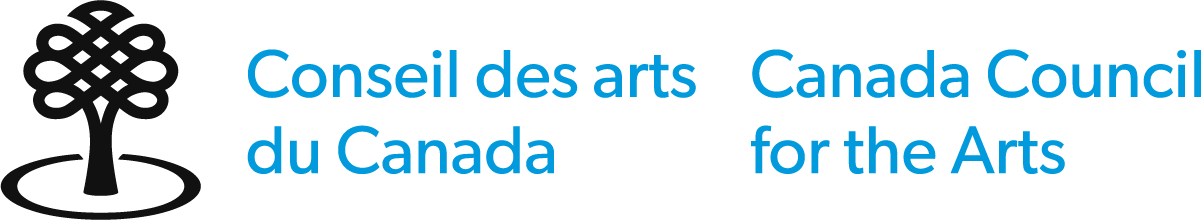 Formulaire d’identificationLes renseignements inscrits sur le formulaire d’identification ne seront pas transmis au comité d’évaluation.Identification du candidat  Praticien individuel - architecte ou praticien de l’architectureNom légal complet	  Mme.    M.    Autre   Pseudonyme (le cas échéant)Adresse complèteNo de téléphone principal	No de téléphone secondaireCourriel	Site webDans quelle langue préférez-vous communiquer avec le Conseil des arts ?    français     anglais  Cabinet d’architectes - architecture ou architecture de paysageNom légal complet du cabinetNom légal complet de la personne responsable  Mme.    M.    Autre  Pseudonyme (le cas échéant)Adresse complèteNo de téléphone principal	No de téléphone secondaireCourriel	Site webDans quelle langue préférez-vous communiquer avec le Conseil des arts ?    français     anglaisDéclarationPour être admissible, vous devez confirmer tous les énoncés suivants :Je suis citoyen canadien ou résident permanent du Canada, conformément aux définitions que donne Immigration, Réfugiés et Citoyenneté Canada de ces expressions;J’ai lu attentivement les critères d’admissibilité au prix, qui sont énoncés dans les lignes directrices, et j’y satisfais (ou l’organisme que je représente y satisfait);J’agirai en tant que seul représentant de l’organisme. Je tiendrai les autres participants informés du contenu et du résultat de cette demande (le cas échéant).Je comprends qu’il m’incombe de m’informer de toutes les responsabilités déontologiques et légales pouvant s’appliquer, ainsi que les protocoles appropriés sur la propriété linguistique ou intellectuelle culturelle, s’il en est, et de les assumer;Je m’engage à offrir des conditions de travail sécuritaires et favoriser un milieu de travail exempt de discrimination, de harcèlement et d’inconduite sexuelle;Je confirme que je serai conforme (ou que mon organisme se conforme) à toutes les lois municipales, provinciales ou territoriales applicables, y compris, mais sans s’y limiter, celles qui ont trait aux normes en matière d'emploi, à la santé et sécurité au travail et aux droits de la personne;Je comprends que je ne peux recevoir le paiement du prix jusqu’à ce que tous les rapports en retard pour les subventions et les prix du Conseil des arts soient soumis et approuvés.J’accepte les conditions de ce prix et je conviens de respecter la décision du Conseil des arts;Je comprends que le Conseil des arts est assujetti à la Loi sur l’accès à l’information et la Loi sur la protection des renseignements personnels.J’ai l’autorisation de signer la mise en candidature au nom de l’organisme (le cas échéant).  Je confirme :que je suis d’accord avec les déclarations ci-dessus.qu’à ma connaissance, les déclarations contenues dans ma demande sont exactes et complètes.Nom	DateSoutien à l’accès aux services (le cas échéant)Les candidats handicapés ou sourds ou vivant avec une maladie mentale peuvent soumettre une demande de financement supplémentaire pour couvrir les dépenses de certains services spécifiques qui sont requis afin de prendre part aux activités admissibles proposées. Étant donné que le soutien pour l’accès aux services ne fait pas partie du montant du prix, veuillez ne pas inclure le montant total ci-haut mentionné dans votre budget des activités proposées.Montant total demandé du Soutien pour l’accès aux servicesCe montant doit correspondre au total des montants demandés dans la description détaillée et la ventilation des coûts indiquée ci-dessous.                            $Même si votre demande est retenue, il se peut qu’on ne vous accorde pas la totalité du montant demandé.Description détaillée et ventilation des coûtsVeuillez décrire les services et les soutiens requis, ainsi que les dépenses qui y sont associées. La description doit comprendre le plus de détails possibles et indiquer pourquoi les mesures de soutien ou les services sont requis pour réaliser vos activités. Par exemple : Les données personnelles recueillies dans ce formulaire sont conservées dans le fichier de renseignements personnels correspondant au programme visé CAC ART 202. Les renseignements fournis sont protégés. Documents requis et documentation d’appuiDocuments requisCurriculum vitae ou historique du cabinet (3 pages maximum)Fournissez un curriculum vitae récent (pour les praticiens individuels) ou un historique du cabinet. Inclure des renseignements sur les formations et les certifications professionnelles pertinentes, les réalisations, les publications et les prix obtenus.Description du programme de travail (4 pages / 1000 mots maximum)  Décrivez votre pratique architecturale et le programme de travail que vous vous proposez de réaliser. Inclure les éléments suivants pour répondre aux critères d’évaluation décrits dans les lignes directrices:les activités et les destinations de voyage proposées, y compris un budget raisonnable et votre capacité d’entreprendre le projet;la pertinence du programme de travail pour votre développement professionnelle et pour le développement de l’architecture au Canada;vos contributions aux considérations d’accessibilité et à d’autres facteurs sociaux, ainsi que vos contributions à un environnement plus durable.Calendrier (1 page maximum)Préciser les endroits qui seront visités et les dates prévues pour ces activités.Lettres d’invitation (5 lettres maximum, le cas échéant)Soumettre les lettres d’invitation à des événements publics ou à des visites de studios professionnels auxquels vous participerez.Textes critiques, articles ou catalogues (maximum de 15 pages)Inclure 1 à 3 textes ou extraits de textes professionnels publiés portant sur votre travail.Instructions Les fichiers doivent être en format : .pdf, .doc, .docx, .txt, .rtf.N’utilisez pas de signe de ponctuation, d’espaces ni de caractères spéciaux dans les noms de fichiers, qui ne doivent pas comprendre plus de 45 caractères.Documentation d’appuiLa documentation d’appui soumise sera conservée avec votre demande jusqu’à ce qu’elle soit supprimée en vertu de la politique de conservation du Conseil des arts.Les membres du comité d’évaluation ont comme consigne de visionner le plus de documents d’appui possible afin de prendre une décision éclairée; ils y consacrent un maximum d’environ 10 minutes.Documentation d’appui requis20 images numériques (maximum) OU15 images numériques et 1 vidéo (3 minutes maximum).InstructionsNommez vos fichiers dans ce format : 01initialesannéetitre.jpg (numéro de l’image, initiales du candidat, année d’achèvement de l’œuvre, titre de l’œuvre).Les numéros doivent correspondre à ceux qui figurent dans les tableaux fournis.N’utilisez pas de signe de ponctuation, d’espaces ni de caractères spéciaux dans les noms de fichiers, qui ne doivent pas comprendre plus de 45 caractères.Testez votre matériel avant de le soumettre pour vous assurer qu’il fonctionne bien. C’est à vous qu’il incombe de veiller à ce que toute votre documentation parvienne au Conseil des arts intacte et dans un format approprié.Nous n’acceptons pas les fichiers compressés tels que .zip, .rar, .7zip, htm, .html ou les fichiers exécutables tels que .exe, .com etc.Les images doivent être :en format JPEG (.jpg, .jpeg)en mode couleur RVBpas plus que 1,5 MoLes fichiers audiovisuels doivent être :compatibles avec VLC Media Player (pour en savoir plus, consultez le www.videolan.org/vlc/)d’un maximum de 60 images par seconde d’une résolution maximale de 1 080p (ou format de l’image de 1 920 x 1 080)pas plus que 1 GoLiensSeul le matériel d’appui URL téléversé dans SoundCloud, Vimeo ou YouTube est accepté.Les liens doivent mener directement à votre matériel d’appui et ne doivent exiger aucune autre navigation ni téléchargement de fichiers. Les URL doivent être accessibles pendant tout le processus d`évaluation. 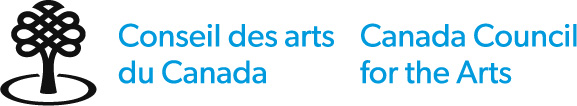 Prix de Rome en architecture – professionnelFormulaire de demandeLes renseignements que vous fournissez à partir de ce point seront transmis au comité d’évaluation.Identification du candidatNom complet du candidat (individu ou cabinet d’architectes)Pseudonyme (le cas échéant)Ville et province / territoireBrève description du projet (de 10 à 15 mots) : Par exemple, fournissez le titre ou le sujet de votre programme de travail et indiquez quelles seront les principales destinations de voyage.Échéancier proposé - les activités doivent débuter après la date limite du concours et s’échelonner sur un maximum de 2 ans.Date de début (jour/mois/année)	Date de fin (jour/mois/année)Documentation d’appuiFournissez l’information demandée dans les tableaux ci-dessous pour les images et la vidéo numériques que vous soumettez.  Si vous devez fournir une description plus détaillée, veuillez inclure ces renseignements supplémentaires dans un document distinct. Pour les œuvres crées dans le cadre d’une collaboration ou au sein d’un cabinet professionnel, indiquez clairement le rôle que vous avez joué.Description d’images numériques Description de la vidéo (le cas échéant)Liste de vérificationUtiliser cette liste pour confirmer que vous avez rempli toutes les sections pertinentes du formulaire et joint toute la documentation d’appui requise.Vous devez joindre à votre demande la documentation et les renseignements suivants dans l’ordre où ils sont mentionnés.	Formulaire d’identification (confidentiel) Identification du candidatDéclaration Soutien à l’accès (le cas échéant) 	Formulaire de demandeIdentification du candidatDescription des images numériquesDescription de la vidéo 	Documents requisCurriculum vitae (3 pages maximum)Description du programme de travail (4 pages / 1000 mots maximum)Calendrier (1 page maximum)Lettres d’invitation (5 lettres maximum, le cas échéant)Textes critiques, articles ou catalogues (15 pages maximum)	Documentation d’appuiImages numériques (20 maximum)Vidéo (3 minutes maximum, le cas échéant)Envoyer votre formulaire de demande rempli, les documents requis et la documentation d’appui en 1 seul courriel à prix-architecture@conseildesarts.ca au plus tard à 23 h 59 (heure locale) le jour de la date limite.Assurez-vous d’inscrire le nom du prix dans le champ d’objet. La taille maximale du fichier, pièces jointes comprises est de 25Mo.Si vous ne recevez pas de courriel de confirmation dans les 3 jours ouvrables, veuillez nous contacter. Les demandes incomplètes ou tardives ne seront pas évaluées.Protégé B (lorsque complété) FRP CAC PPU 020Auto-identification (facultative)Le Conseil des arts vous encourage à remplir le présent formulaire d’auto-identification pour mieux déterminer si nos programmes et services touchent un large éventail d'artistes canadiens. Le Conseil des arts a pour objectif d’appuyer un écosystème artistique dynamique et diversifié qui enrichit la vie des Canadiennes et des Canadiens, et l’équité est un moyen essentiel pour y parvenir. Tous les citoyens ont le droit de jouir d’un secteur artistique de qualité, accessible et pluraliste, dans lequel toutes les expressions créatives ont la même chance de s’épanouir. Toute personne qui fait une demande de subvention, siège à un comité d'évaluation par les pairs, est mise en candidature ou accepte un prix est invitée à le faire. Le fait de remplir ce formulaire est entièrement volontaire. Les renseignements que vous fournirez ne seront pas utilisés pour votre demande.Le Conseil des arts pourrait utiliser les renseignements recueillis pour améliorer l’équité en matière d’accès aux subventions et à d’autres opportunités, et aussi pour s’assurer que les groupes représentant la communauté artistique diversifiée du Canada bénéficient de ces opportunités. Ces renseignements pourraient également servir à évaluer les efforts de rayonnement du Conseil des arts, ainsi qu’à d’autres fins de recherche.Veuillez remplir ce formulaire actualisé même si vous avez déjà procédé à votre auto-identification dans le passé. Veuillez ne pas remplir ce formulaire si vous êtes déjà inscrit au Portail du Conseil des arts. 
Dans ce cas, vous avez déjà eu l’occasion de répondre à nos questions.NomAnnée de naissanceCette information nous renseignera sur la représentation générationnelle dans nos programmes.Lieu de naissance, citoyenneté, et immigrationCette information nous renseignera sur la diversité géographique des personnes associées à nos programmes.Lieu de naissance Canada    Extérieur du Canada Veuillez indiquer votre pays de naissance, si ce n’est pas le Canada.Région d'origineCe terme fait référence à l’endroit pour lequel vous avez un sentiment d’appartenance et auquel sont associées vos racines et vos connaissances.Province, territoire ou région d’origineVille, municipalité, hameau, communauté autochtone ou inuite, établissement métis ou autreStatut de citoyenneté et d’immigrationQuel est votre statut de citoyenneté et d’immigration aux termes d’Immigration, Réfugiés et Citoyenneté Canada	Citoyen canadien	 Résident permanent	 Aucune de ces réponsesSi votre pays de naissance n’est pas le Canada, veuillez indiquer l’année de votre arrivée au pays.Identité de genreCette information est utilisée pour nous aider à comprendre les expériences des personnes ayant diverses identités de genre dans le cadre de nos programmes.Veuillez sélectionner tout ce qui s'applique :	Trans	 Femme	 Homme	 Non-binaire 	 Bispirituelle ou bispirituel Genderqueer	 Agenre	 Ou veuillez préciser : Orientation sexuelleCette information nous renseignera sur la diversité sexuelle des personnes associées à nos programmes.Veuillez sélectionner toutes les options qui s'appliquent : Hétérosexuelle ou hétérosexuel	 Bispirituelle ou bispirituel	 Lesbienne	 Gai	 Bisexuel	 Pansexuelle ou pansexuel Queer	 En questionnement	 Asexuelle ou asexuel	 Ou veuillez préciser :Diversité linguistiqueCette information nous renseignera sur la diversité linguistique des personnes associées à nos programmes.Langue premièreCommunautés de langue officielle en situation minoritaireLes communautés de langue officielle en situation minoritaire sont des groupes de personnes dont la langue maternelle ou la langue officielle choisie n’est pas la langue majoritaire de leur province ou territoire – autrement dit, les francophones résidant hors du Québec et les anglophones résidant au Québec.Pour indiquer si vous vous identifiez comme membre d'une communauté de langue officielle en situation minoritaire, veuillez sélectionner l’une des options suivantes. Francophone en situation minoritaire (c’est-à-dire francophone résidant hors Québec Anglophone en situation minoritaire (c’est-à-dire anglophone résidant au Québec)LanguesCochez les choix correspondant à la ou aux langues que vous avez apprises et que vous comprenez toujours :	Français	 Anglais	anishinaabemowin / ojibwé	  anishininiimowin / oji-cri	  Déné  Innu-aimun 	  Inuktitut  	  Ojibwe	  nêhiyawêwin / cri  	Autres langues autochtones, veuillez préciser :	Arabe	  Cantonais	  Pendjabi	  Mandarin	  Espagnol	  Tagalog (pilipino)	Autres langues, veuillez préciser :	ASL (langue des signes américaine) 	  LSA (langues des signes autochtones)  	LSQ (langue des signes québécoise)  	Autres langues des signes, veuillez préciser : Handicap ou surdité Cette information nous renseignera sur la participation des personnes sourdes ou handicapées à nos programmes. Veuillez indiquer si vous vous identifiez comme une personne qui :	est sourde, partiellement sourde ou malentendante  	a un ou plusieurs handicaps (par ex. : cécité, déficience visuelle, déficience physique, mobilité réduite, difficultés d'apprentissage, déficience intellectuelle, vivant avec une maladie mentale ou chronique)Premières Nations, Inuits et MétisChoisissez l’une des options ci-dessous, si vous vous identifiez comme : Premières Nations	  Inuit 	  Métis	Les personnes Premières Nations, Inuit et Métis peuvent également décrire leur identité autochtone dans leurs propres mots : Vous pouvez également, dans la section suivante, décrire votre identité raciale et ethnique ou sélectionner toute autre identité qui s'applique.Identité raciale et ethniqueCette information nous renseignera sur la diversité raciale et ethnique des personnes associées à nos programmes.Nous vous invitons à décrire votre identité raciale et ethnique dans vos propres mots. Veuillez cocher toutes les options qui s’appliquent:	Noire ou Noir, d’origine caribéenne (ex., de la Jamaïque, d’Haïti, de Trinité-et-Tobago)  	Noire ou Noir, d’origine africaine (ex., du Nigéria, de l’Éthiopie, du Congo)  	Noire ou Noir, d’une autre origine  	Africaine ou Africain du Nord (ex., de l’Égypte, du Maroc, de l’Algérie)  	Sud-Asiatique (ex., de l’Inde, du Pakistan, du Sri Lanka, d’origine indo-caribéenne)  	Asiatique de l’Est (ex., de la Chine, de la Corée, du Japon, de Taiwan)  	Asiatique du Sud-Est (ex., des Philippines, du Vietnam, du Cambodge)  	Insulaire du Pacifique (ex., de Samoa, de Fidji, peuples autochtones d’Hawaï)  	Asiatique du Centre ou de l’Ouest (ex., de l’Iran, du Liban, de l’Afghanistan)  	Latino-Américaine ou Latino-Américain (ex., de la Colombie, du Salvador, du Pérou)  	Autochtone hors du Canada (ex., Maori, Sámi, Maasaï, Maya)  	Race ou ethnie mixte de l’une ou plusieurs des identités énumérées ci-dessus  	Blanche ou Blanc (ex., de l’Angleterre, de la France, de la Suède)	Autre identité raciale ou ethnique  Consentement à fournir des renseignements personnelsConsentement à partager des renseignements :Veuillez cliquer sur l’une des options suivantes :	Je consens à ce que mes renseignements personnels soient communiqués à des ministères, à d’autres organismes gouvernementaux et à des entrepreneurs canadiens avec lesquels le Conseil des arts du Canada a conclu une entente d’échange de données.	Je refuse que mes renseignements personnels soient communiqués à des ministères, à d’autres organismes gouvernementaux ou à des entrepreneurs canadiens avec lesquels le Conseil des arts du Canada a conclu une entente d’échange de données.Je confirme que je suis d’accord avec ce qui suit:	Je comprends que les renseignements personnels que j’ai fournis ici serviront uniquement aux fins stipulées dans ce formulaire et dans l’Énoncé de confidentialité du Conseil des arts	Ces renseignements sont exacts et complets.Nom	DateCoordonnéesSi vous avez des questions supplémentaires concernant ce formulaire ou si vous souhaitez accéder à vos informations personnelles ou y apporter des corrections, veuillez contacter:Coordonnatrice de l’accès à l’information et de la protection des renseignements personnels (AIPRP)Conseil des arts du Canada150, rue Elgin, C. P. 1047Ottawa ON K1P 5V8atip-aiprp@conseildesarts.ca  1-800-263-5588 ou 613-566-4414, poste 4015Les personnes sourdes ou malentendantes et celles qui utilisent un ATS peuvent communiquer avec nous à l’aide du service de transmission de messages ou service IP de leur choix.Le Conseil des arts peut également recevoir des appels d’un service de relais vidéo (SRV). Pour en savoir plus, consultez la page de SRV Canada (http://srvcanadavrs.ca/fr/)Le Conseil des arts conservera vos renseignements personnels dans divers fichiers réservés à cette fin dont vous trouverez une description dans Info Source.DescriptionDescriptionVentilation des coûtsLes animateurs d’atelier auront besoin d’interprètes du langage gestuel pour communiquer avec moi durant l’atelier. Je vais devoir embaucher deux interprètes pour une période de 3 heures au taux horaire de 80 $ chacun.3 x 80 $ x 2 = 480 $ Déplacement des interprètes en langage gestuel (2 billets d’autobus aller-retour de Montréal à Ottawa à 75 $ chacun).75$ x 2 = 150 $ Total de la demande630 $NoNom de l’œuvre d’architectureCréateur / rôleClient ou propriétaireDate0102030405060708091011121314151617181920Nom de l’œuvre d’architectureCréateurAnnéeDuréeFormatLien (le cas échéant) :Lien (le cas échéant) :Lien (le cas échéant) :Lien (le cas échéant) :Lien (le cas échéant) :